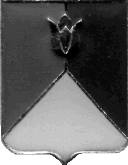 РОССИЙСКАЯ  ФЕДЕРАЦИЯАДМИНИСТРАЦИЯ   КУНАШАКСКОГО  МУНИЦИПАЛЬНОГО  РАЙОНАЧЕЛЯБИНСКОЙ  ОБЛАСТИПОСТАНОВЛЕНИЕот   26.01.2024 г.        № 99О проведении общественных обсуждений	           В соответствии со статьей 40 Градостроительного кодекса Российской Федерации, в соответствии с пунктом 1 статьи 7 Федерального закона от 14 марта 2022 г. № 58-ФЗ «О внесении изменений в отдельные законодательные акты Российской Федерации», Федеральным законом от 06.10.2003г. № 131-ФЗ «Об общих принципах организации местного самоуправления в Российской Федерации», Положением о публичных слушаниях в Кунашакском муниципальном районе от 29.05.2013 г. № 53, утвержденного решением Собрания депутатов (в редакции решения Собрания депутатов Кунашакского муниципального района от 25.10.2022 г. №64), заявлением Лукманова Руслана Ражаповича от 29.12.2023 г., Уставом  Кунашакского муниципального районаПОСТАНОВЛЯЮ:	          1. Провести общественные обсуждения по вопросу о предоставлении разрешения на отклонение от предельных параметров разрешенного строительства, реконструкции объекта капитального строительства расположенного по адресу:  с.Кунашак ул. Победы д.16, в жилой зоне (ЖЗ) с кадастровым номером 74:13:0807034:433    , испрашиваемый вид использования – для торгово-бытового назначения повседневного пользования в части уменьшения минимального отступа от границ земельного участка.           2. Установить дату начала общественных обсуждений – с 26.01.2024 по 08.02.2024 год.           3. Органом, уполномоченным на организацию и проведение общественных обсуждений определить отдел архитектуры и градостроительства Администрации Кунашакского муниципального района.           4. Экспозиция проекта проводится на официальном сайте Администрации Кунашакского муниципального района  по адресу:  https://kunashak.ru/regulatory/grad/obshch/ в разделе /Кунашакский район/ Градостроительство/ Общественные обсуждения, публичные слушания. Посещение экспозиции возможно посредством сети Интернет круглосуточно в течение указанного периода. При отсутствии доступа к сети Интернет получить доступ к экспозиции проекта можно по адресу: с.Кунашак, ул. Ленина, 103, каб. 5, с 8:30 до 12:00, с 14:00 до 17:00, кроме выходных дней.         5. Администрации Кунашакского сельского поселения в целях заблаговременного ознакомления жителей поселения и иных заинтересованных лиц о   предоставлении разрешения на отклонение от предельных параметров разрешенного строительства, реконструкции объекта капитального строительства расположенного по адресу:  с.Кунашак ул. Победы д.16, в жилой зоне (ЖЗ) с кадастровым номером 74:13:0807034:433    , испрашиваемый вид использования – для торгово-бытового назначения повседневного пользования в части уменьшения минимального отступа от границ земельного участка обеспечить размещение проекта на официальном сайте Администрации Кунашакского сельского поселения в сети Интернет, а также обеспечить ведение журнала учета посетителей экспозиции проекта.          6.  Предложения и замечания осуществляются в письменной форме в адрес Администрации Кунашакского муниципального района отдел архитектуры и градостроительства по адресу: с.Кунашак, ул. Ленина, 103, каб. 5 с 8:30 до 12:00, с 14:00 до 17:00, кроме выходных дней, а также по электронному адресу:
archkun74@mail.ru.            7. Для подготовки и проведения общественных обсуждений утвердить комиссию в составе:           8. Опубликовать настоящее постановление на официальном сайте Администрации Кунашакского муниципального района.            9. Организацию исполнения  настоящего  постановления  возложить на  начальника отдела-главного архитектора отдела архитектуры и градостроительства администрации  района  Хабибуллину Ф.Р.            10. Настоящее постановление вступает в силу со дня подписания и подлежит опубликованию в средствах массовой информации.Главы района                                                                                             Р.Г. ВакиловСОГЛАСОВАНО:Начальник    отдела - Главныйархитектор отдела архитектурыи градостроительства:                                                                   Ф.Р.ХабибуллинаЗаместитель Главы района по ЖКХ, строительству и инженерной инфраструктуре - Руководителя Управления ЖКХ,строительства и энергообеспечения                                            А.А. ГиззатуллинНачальник  Правового управления  администрации района                                            В.Р.ХусаиновРассылка:Отдел делопроизводства и писем – 1экз.Отдел архитектуры и градостроительства – 1Управление ЖКХ, строительству и инженерной инфраструктуре - 1Отдел ИТ- 1 экз.Итого: - 4 экз.Подготовил:   Начальник отдела архитектуры и градостроительства      Хабибуллина Ф.Р..                                     тел: 8(35148) 28296Гиззатуллин А.А. - Заместитель Главы района по ЖКХ, строительству и инженерной инфраструктуре – Руководитель Управления ЖКХ, строительству и энергообеспечению Администрации Кунашакского муниципального районаНуриев Р.М.- Глава Кунашакского сельского поселения Кунашакского муниципального районаХабибуллина Ф.Р.- Начальник отдела архитектуры и градостроительства Администрации Кунашакского муниципального района – Главный архитекторПорсева Г.С.- Заместитель Главы района по имуществу и экономике-руководитель Управления имущественных и земельных отношений                                           Хусаинов В.Р.- Начальник правового Управления Администрации Кунашакского муниципального районаШакаматов Р.В. - Председатель Совета депутатов Кунашакского сельского поселения